Título de la Guía: Unidad 1: La libertad como tema literarioObjetivo de Aprendizaje: OA8: Formular una interpretación de los textos literarios leídos o vistos, que sea coherente con su análisisNombre Docente: María Fernanda Gallardo LizanaInstrucciones Generales:La presente guía tiene como propósito que estudie las características del género lírico, en particular los tipos de rimas, algunas formas históricas del género lírico y una introducción a las figuras literarias. Comprenderá que es una guía de estudio, por lo que se le solicita tome apuntes, destaque lo que considera más relevante y lo que no comprende.Responda lo que se le solicita.¡¡Ánimo y mucho éxito!!1.- La rimaÉsta se define a su vez como la coincidencia entre las terminaciones de los versos y las hay de tres tipos: consonante, asonante y libre.La métrica, la rima y la distribución de los versos en estrofas son recursos que determinan el ritmo, concepto que en su origen es sinónimo de fluir y se define como el orden acompasado en la sucesión o acontecimiento de las cosas o la proporción guardada entre el tiempo de un movimiento y el de otro diferente que en un poema se traduce en la sonoridad particular que lo caracteriza al ser leído. Podemos concluir, por lo tanto, que bajo el concepto de ritmo se engloban los recursos relacionados con la forma externa del poema, es decir, con el “cómo se dice”.2.- Forma históricas del género lírico            Las formas históricas del género lírico corresponden a los tipos de poesía lírica que han sido desarrollados por las diferentes culturas, estilos y preferencias de los poetas a lo largo del tiempo. Algunas de éstas son:Oda: originaria de la antigua Grecia y la cultura latina, fue también cultivada en el Renacimiento y también en nuestros días. Consiste básicamente en una alabanza a algo que se considera digno de merecerla, ya sea un personaje o algún elemento que forma parte de la naturaleza. De seguro habrás oído hablar de las Odas Elementales. En este libro Pablo Neruda intenta alabar las cosas más simples y cotidianas como el caldillo de congrio y la cebolla, reconociendo su importancia en nuestras vidas.Soneto: forma de componer textos líricos estandarizada en cuanto a forma y temática, que es principalmente amorosa. Quienes la desarrollaron con mayor perfección en sus orígenes en Italia fueron Petrarca y Dante. En el siglo XV se conoció en España y, posteriormente, llegó a Francia e Inglaterra. Algunos autores que lo han utilizado son William Shakespeare, Luis de Góngora, Francisco de Quevedo, Paul Verlaine, Charles Baudelaire y Federico García Lorca. La forma exacta de un soneto es la siguiente:Catorce versos endecasílabos (de once sílabas), distribuidos en dos cuartetos (estrofas de cuatro versos) y dos tercetos (estrofas de tres versos). En cada uno de los cuartetos riman, por lo general, el primer verso con el cuarto y el segundo con el tercero. En los tercetos la rima puede estar ordenada de distinta manera, pero la forma más común es la consonancia entre los versos primero y tercero del primer terceto y el segundo del segundo terceto; y la consonancia entre el segundo verso del primer terceto y el primero y el tercero del segundo. Observa en el siguiente ejemplo esta distribución:Ejemplo: Amor constante más allá de la muerte. Francisco de QuevedoRomance: poco tiene que ver esta forma lírica con el concepto de “romance” que hoy en día manejamos. Fue una forma cultivada particularmente en España en el medioevo. Su origen es popular y se transmitía oralmente. Sus temas originales eran principalmente históricos y legendarios, muy cercanos a la épica. Ésta era la forma en que la gente recordaba los hechos importantes para su comunidad. Si hoy en día estuviera en boga el romance, es probable que se hicieran sobre hechos como el último triunfo futbolístico de moda, algún personaje destacado o también un desastre natural o de otra índole. En sus comienzos orales su rima era consonante, pero luego evolucionó hacia la rima asonante entre versos pares, los que tienen una extensión de ocho sílabas (octosílabos) Balada: también surge como un subgénero popular. Originalmente narraba la totalidad de un suceso histórico y legendario. De allá que también esté relacionada con la épica. Se caracteriza por tener un tono sentimental, que se funde con la queja, la melancolía, el gozo y la tristeza. Por estas características tal vez sea válido que establezcamos una relación entre esta forma y el actual concepto cotidiano de “balada”, con el cual se hace referencia a una forma musical suave cuyo tema es la queja amorosa. Prosa poética: si bien muchas veces se cree que la característica que distingue a la lírica de las demás formas literarias es el hecho de estar escrita en verso, existen también formas narrativas que poseen características propias de la lírica. Aunque podemos encontrar antecedentes de estas formas ya en la tradición medieval, ha sido desarrolla principalmente a partir del siglo XIX.Caligrama: forma de poesía que busca reflejar en su distribución formal una imagen relacionada con el motivo del poema, de manera de estimular al lector no sólo por medio de las palabras, sino que también por medio de la representación visual.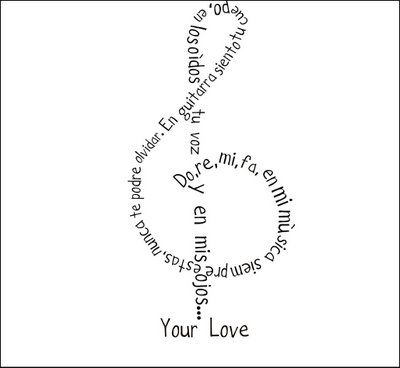 3.- Introducción a las figuras literarias o retóricas	Si antes hablamos de ciertos rasgos generales de las composiciones poéticas, como la métrica, la rima y la distribución de los versos en estrofas (recursos que determinan el ritmo, es decir, lo externo del poema), es necesario ahora estudiar aquellos recursos que se relacionan con su forma interna, es decir, con su contenido, y que determinan el significado del poema (“qué se dice”).	Podemos denominar al conjunto de estos elementos como figuras retóricas, que son recursos estilísticos utilizados por el poeta para “jugar” con el lenguaje según sea su intención en la obra. Estas figuras no son exclusivas del género lírico. En realidad, son sumamente comunes en el lenguaje cotidiano. Muchas veces no llamamos a las personas directamente por su nombre. En esos casos inventamos otros nombres o enunciados que guardan alguna relación con el concepto original, pero que evitan nombrarlo. Dichas expresiones (sobrenombres) surgen de la semejanza física y/o psicológica entre las personas y animales o cosas. Los ejemplos son múltiples.	Las figuras literarias pueden clasificarse en cuatro tipos: fonéticas, sintácticas, semánticas y de pensamientos.ACTIVIDADAhora, mencione cuatro figuras literarias que usted conozca y explíquelas con sus palabras; además, busque un ejemplo para ejemplificarlas.Asignatura: Lengua y LiteraturaN° de la guía: Guía Nº2Nombre Estudiante:Curso: 1º Medio D – E – F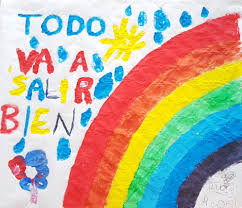 Resuelva sus dudas escribiendo un mail. No olvide incorporar su nombre, curso y consulta correspondiente.Horario de atención: lunes a viernes de 13hrs a 18hrs.Atte. Profe Ma. Fernanda Gallardo mgallardo@sanfernandocollege.cl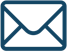 Rima consonanteRima asonanteRima libreSe produce cuando hay identidad de sonidos en la terminación de dos palabras, desde la vocal que lleva el acento. Ej:Es hielo abrasador, es fuego helado,es herida que duele y no se siente,es un soñado bien, un mal presente,es un breve descanso muy cansado.Francisco de Quevedo, Definiendo el amor.Consiste en la identidad de vocales en las terminaciones de dos palabras desde la última vocal acentuada, cualesquiera que sean las consonantes intermedias o las vocales no acentuadas de los diptongos. Ej:Creo en el hombre. He vistoespadas astilladas a trallazos.Almas cegadas avanzando a brincos(españas a caballoDel dolor y del hambre). Y he creído.Blas de Otero. FidelidadSe puede encontrar, especialmente en la producción lírica contemporánea; consiste en versos libres, es decir, que no están limitaos ni por el número de sílabas que los componen, ni por la rima. También se le conoce como rima suelta. Ej:Volverán las oscuras golondrinasen tu balcón sus nidos a colgar,y otra vez con el ala a sus cristalesjugando llamarán.Gustavo Adolfo Bécquer. Rima XXXVIIIEjemplo: “En el martormentoso de Chilevive el rosado congrio, gigante águilade nevada carne.Y en las ollaschilenas,en la costa, nació el caldillográvido y suculento, provechoso”.Pablo Neruda. Oda al caldillo de CongrioCerrar podrá mis ojos la postrera sombra que me llevaré el blanco día,y podrá desatar esta alma míahora a su afán ansioso lisonjera;Mas no, de eso otrora parte en la ribera,dejará la memoria, en donde ardíanadar sabe mi llaga el agua fría,y perder el respeto a la ley severa. Rima:ABBAABBAAlma a quien todo un dios prisión ha sido,venas que humo a tanto fuego han dado,médulas que han gloriosamente ardido,su cuerpo dejarán no su cuidado:Serán cenizas, mas tendrá sentido, pol-vo – se-rán- más – pol-vo  e-na-mo-ra-do1     2      3   4      5        6     7     8     9  10  11         Rima:CDCDCDEjemplo:“¡Rey Don Sancho, rey don Sancho;no digas que no te avisoque dentro de Zamoraun alevoso ha salido;llámase Bellido Dolfos;hijo de Dolfos Bellido;cuatro traiciones ha hechoy con ésta serán cinco.Si gran traidor fue el padre,Mayor traidor es el hijo”.AnónimoEjemplo:Él pasó con otra,                                  Él va amando a otrayo le vi pasar.                                      por la tierra en flor.Siempre dulce viento                           Ha abierto el espino;y el camino en paz.                              pasa una canción.¡Y estos ojos míseros                           ¡Y él va amando a otrale vieron pasar!                                     por la tierra en flor!Gabriela Mistral. BaladaEjemplo:“Las montañas circundantes se vuelven púrpura y lila. La luna luminosa está anclada a merced del viento. Los perros estiran sus patas y rozan el suelo con sus vientres. Los paltos entonan canciones. Se prenden las luces de los hogares.  Danzan las mariposas y polillas en rededor de la ampolleta. Es la noche. Surgirá de las acequias el hombre-perro. No vayas al puente. Alguien dibuja calaveras con tiza en los muros”.Adolfo Couve (chileno)1.-2.-3.-4.-Resuelve tus dudas escribiendo un mail a mgallardo@sanfernandocollege.clNo olvides incorporar tu nombre, curso y consulta correspondiente.       Atte. Su profesora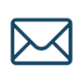 Es importante que estudie el contenido de la presente guía. Su aprendizaje le facilitará el trabajo de los contenidos futuros.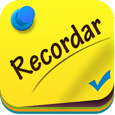 